MILLÉSIME 20A renvoyer avant la récolte à :controle@madiran-pacherenc.com ou à l’ODG* PMM = Pieds morts ou manquants¹ Volume revendiquable en AOC = (Surface x Rendement annuel de l’AOC) – Pourcentage de PMM Je certifie que les parcelles concernées par un pourcentage de pieds morts ou manquants supérieur ou égal à 15% doivent être clairement identifiées dans une colonne distincte de ma déclaration de récolte Je certifie que mon registre de pieds morts ou manquants comporte toutes les informations obligatoires pour la recevabilité de mon document et que les éléments qu’il comporte sont sincères et véritablesFait à 						 Le Nom du signataire :Signature :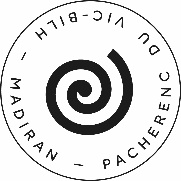 REGISTRE DE PIEDS MORTS OU MANQUANTSENR-C 8ENR-C 8REGISTRE DE PIEDS MORTS OU MANQUANTSVersion 120/03/2020Page 1 sur 1RENSEIGNEMENTS SUR L’OPÉRATEURNom ou raison sociale de l’entreprise :N°CVI : 	Cadre réservé à l’ODGReçu le :Saisi le :CommuneRéférence cadastraleCépageSurface cadastrale(ha au CVI)Pourcentage de PMM*Volume revendiquable en AOC¹ (hl)après réfaction%%%%%%%%%